ESCOLA _________________________________DATA:_____/_____/_____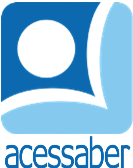 PROF:_______________________________________TURMA:___________NOME:________________________________________________________SITUAÇÕES PROBLEMA DE SUBTRAÇÃO E MULTIPLICAÇÃOCada pacote de sementes de abóbora custa R$ 8,00. Qual é o custo total de 14 pacotes de sementes de abóbora?R: Pedro convidou 12 pessoas para sua festa de aniversário. Ele colocou 25 copos de papel e 17 pratos de papel na mesa da cozinha. Quantos pratos tem a mais que o número de convidados?R: Caroline fez 6 pulseiras para presentear seus amigos. Sabendo que cada pulseira leva 32 miçangas, quantas miçangas ela usou?R: Em uma piscina trabalham 6 salva-vidas. O gestor vai trocar os por uniformes novos, ele deve comprar 2 conjuntos de uniforme para cada salva-vidas. Quantos conjuntos de uniforme ele precisará comprar?R: Na páscoa cada criança da família recebeu 2 barras de chocolate. Sabendo que na família existem 4 crianças, quantas barras de chocolate tinham ao todo para as crianças?R: Vinicius tem 86 adesivos e deu 12 para sua irmãzinha. Quantos adesivos ele ainda tem?R: 